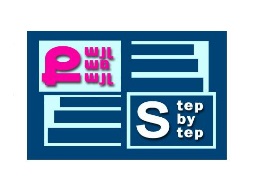 «Քայլ առ քայլ» բարեգործական հիմնադրամ «Նախադպրոցական հաստատության մանկավարժական աշխատողների մասնագիտական կարողությունների և հմտությունների զարգացման» ծրագիր ՀԵՏԱԶՈՏԱԿԱՆ ԱՇԽԱՏԱՆՔԹեմա՝  ԷՔՍԿՈՒՐՍԻԱՆԵՐԻ ԵՒ ՄՇԱԿՈՒԹԱՅԻՆ ԱՅՑԵՐԻ ԴԵՐԸ  ՍԱՆԵՐԻ   ԶԱՐԳԱՑՄԱՆ ԳՈՐԾՈՒՄԴաստիարակ՝ Լիանա ԴեմրչյանՄանկապարտեզ՝«Նոր-Նորք վարչական շրջանի թիվ 108» ՀՈԱԿ                                          Երևան 2022 թ․ԲՈՎԱՆԴԱԿՈՒԹՅՈՒՆՆԵՐԱԾՈՒԹՅՈՒՆ	3      ԳԼՈՒԽ 1ԷՔՍԿՈՒՐՍԻԱՆԵՐԻ ԵՒ ՄՇԱԿՈՒԹԱՅԻՆ ԱՅՑԵՐԻ ԴԵՐԸ ՍԱՆԵՐԻ ԶԱՐԳԱՑՄԱՆ ԳՈՐԾՈՒՄ 	5             ԳԼՈՒԽ 2   ԱՅՑ ՄԱՐՏԻՐՈՍ ՍԱՐՅԱՆԻ ՏՈՒՆ-ԹԱՆԳԱՐԱՆ․․․․․․․․․․․․․․․․․․․․․․․․․․․․․․․․․․․․․․․․․․․․․․․․․․․․․․․․․․․․․․․․․․․․․․․․․․․․․․․․․․․․․․․․․․․․․․․․․․․․․․․․․․․․․․․․․․․․․․․․․․․․․․․․․․․․․․․․․․․……․․․․․․․․․9    ԵԶՐԱԿԱՑՈՒԹՅՈՒՆ	12ՕԳՏԱԳՈՐԾՎԱԾ ԳՐԱԿԱՆՈՒԹՅԱՆ ՑԱՆԿ	13ՆԵՐԱԾՈՒԹՅՈՒՆ      Մեր կողմից «Էքսկուրսիաների և մշակութային այցերի դերը սաների զարգացման գործում» թեմայի  ընտրությունը պայմանավորված է նրանով, որ խիստ կարևորում ենք մշակութային այցերի, էքսկուրսիաների և առհասարակ մշակույթի դերը երեխայի ընդհանուր զարգացման, աշխարհայացքի ձևավորման, մտահորիզոնի ընդլայնման, տրամաբանական մտածողության գործում։ Աճող սերնդին մեր մշակույթին ծանոթացնելը կարևորագույն խնդիր է։ Երեխայի մոտ պետք է դեռևս մանկապարտեզից ձևավորել ճաշակ, սովորեցնել գնահատել գեղեցիկը, նկատել շրջակա աշխարհի գույները։ Մանկապարտեզում կարող ենք հաճախ խոսել այդ ամենի մասին, երեխաներին ցուցադրել արվեստի հայտնի ստեղծագործություններ, բնության գեղեցիկ պատկերներ, սակայն խոսելն այլ բան է, սեփական աչքով տեսնելն այլ բան։ Այս առումով սաների զարգացման գործում շատ կարևոր է  էքսկուրսիաների  և մշակութային այցերի դերը։  Կան թանգարաններ, մշակութային հաստատություններ,  որոնք մշտապես   սերտորեն համագործակցում են ինչպես որոշ դպրոցների, այնպես էլ մանկապարտեզների հետ։ Մեր նպատակներից է մեր մանկապարտեզը նույնպես ներգրավել թանգարան-մանկապարտեզ համագործակցության գոտում, երեխաներին մոտեցնել արվեստին ու մշակույթին։ Մեր նպատակն է, որ երեխան մշակութային վայրում իր տեսածը կարողանա արդեն մանկապարտեզում՝ նկարչության պարապմունքի ժամանակ վերարտադրել, ավելի հեշտ ու հաճույքով աշխատել, նկարել։ Այս խնդիրներն են, որոնք ծառացել են մեր առջև սույն աշխատանքը կատարելիս։      Լ․ Ասատրյանի, Գ․ Հակոբյանի «Մանկավարժություն» համատեղ ձեռնարկում, որը ներկայացնում է մանկավարժության տեսական-մեթոդաբանական հիմքերը, մանկավարժական գործընթացի կազմակերպման օրինաչափությունները, կանոնները, սկզբունքները, մեթոդները, համառոտ խոսվում է նաև էքսկուրսիաների մասին՝ որպես ուսուցման կազմակերպման ուշագրավ ձև։  Լ․ Սմբատյանի, Լ․ Վերդյանի, Հ․ Մինասյանի Մանկապարտեզի միջին խմբի (4-5 տարեկանների) կրթական համալիր  ծրագրում նույնպես խոսվում է էքսկուրսիաների դերի մասին։ Աշխատանքը կատարելիս օգտվել ենք ինչպես այդ գրքերից, այնպես էլ՝ համացանցային աղբյուրներից։        Սույն աշխատանքը կատարելիս մանրամասն ուսումնասիրել ենք Երևանի թանգարանների և մշակութային օջախների պաշտոնական կայքերը,  ֆեյսբուքյան էջերը, որպեսզի հասկանանք, թե որ հաստատությունում ինչ հետաքրքիր և որ ամենակարևորն է՝ մանկապարտեզի սաների տարիքին համապատասխան ինչ կրթական ծրագրեր կան։ Հարկ էր ի մի բերել այս ամենը։ Ի վերջո նախապատվությունը տվեցինք Մ․ Սարյանի տուն թանգարան այցին։        Առաջին գլխում ընդհանուր ներկայացրել ենք էքսկուրսիոն մեթոդը՝ ուղղված նախադպրոցական սաների ընդհանուր զարգացմանը։ Երկրորդ գլխում խոսել ենք Մարտիրոս  Սարյանի տուն-թանգարան մեր այցի մասին։ ԳԼՈՒԽ 1․ ԷՔՍԿՈՒՐՍԱՆԵՐԻ ԵՒ ՄՇԱԿՈՒԹԱՅԻՆ ՎԱՅՐԵՐԻ ԴԵՐԸ ՍԱՆԵՐԻ ԶԱՐԳԱՑՄԱՆ ԳՈՐԾՈՒՄ 1․1 Էքսկուրսիաների նպատակը, նշանակությունը և գործառույթները։        Էքսկուրսիա - զբոսանք՝ շրջագայություն կրթական կամ զվարճության նպատակով, զբոսարշավ:      Էքսկուրսիաները մեծ դեր ու նշանակություն ունեն նախադպրոցական տարիքի երեխաների կյանքում։          Էքսկուրսիաները կատարում են հետևյալ գործառույթները՝
1․    Կրթական- երեխայի մոտ ձևավորվում են իմացական գիտելիքներ։2․ Զարգացնող - Ուշադրության, հիշողության ընդունակության զարգացում:
3․Դաստիարակչական - գեղագիտական դաստիարակություն, 
 հայրենասիրության դաստիարակում, բնության նկատմամբ սիրո դաստիարակում։ Էքսկուրսիաների ընթացքում յուրացվում են տարբեր միջավայրերում վարվելակերպի նորմեր։      Ինչպես տեսնում ենք՝ էքսկուրսիոն մեթոդը հետապնդում է ինչպես կրթական, այնպես էլ դաստիարակչական նպատակներ: Էքսկուրսիայի նպատակը ազատ ժամանցի կազմակերպման միջոցով երեխաների հետաքրքրությունների զարգացման համար պայմաններ ստեղծելն է։ Էքսկուրսիան նպատակաուղղված է նրանց հոգևոր, գեղագիտական, ֆիզիկական զարգացմանը։      էքսկուրսիաները հարստացնում են երեխաների միտքը նոր տպավորություններով,  ընդլայնում են նրանց մտահորիզոնը, անմիջականորեն դիտել են տալիս այնպիսի առարկաներ ու երևույթներ, որոնք նախակրթարան բերել հնարավոր չէ, հետաքրքրություն են առաջացնում դեպի իրենց շրջապատը։    Էքսկուրսիայի միջոցով երեխաների մեջ ամրապնդվում  է կարգապահությունը, կազմակերպվածությունը, զարգանում են ուշադրությունն ու դիտողունակությունը, արթնանում սեր դեպի բնությունը։   Ինչպես հայ մեծ լուսավորիչ-մանկավարժ Խ. Աբովյանն է նկատել․ «Բնությունն իր բազմապիսի առարկաներով ու երևույթներով, իր պես-պես գույներով ու ձայներով, դրանց միջև եղած պատճառահետևանքային զանազան կապերով, իր սքանչելի գեղեցկությամբ ու անկրկնելի ստեղծագործություններով ամենամեծ ուսուցիչն է, մի ուսուցիչ, որ ամենից հեշտ ու դյուրին ձևով, խոր ու կայուն կերպով սովորեցնում է մարդկանց բնությունը ճանաչել»: Ահա թե ինչու նախադպրոցական կրթության պրոցեսում լայնորեն պետք է օգտագործել էքսկուրսիաները, որպես ուսուցման միջոց, որպես բնությունն ու հասարակությունը ճանաչելու, շրջապատի մասին ռեալ գիտելիքներ հաղորդելու եղանակ:    Երեխաները սրտառուչ աշխուժություն են ցուցաբերում իրենց շրջապատող աշխարհի մասին տեղեկություններ ստանալիս։ Դիտումների ընթացքում նրանք հնարավորություն են ունենում ծանոթանալու և տեսնելու առարկան, երևույթը։    Բնության մեջ պետք է երեխաներին ցույց տալ ամեն ինչ, ծառ ու ծաղկից մինչև բնապատկեր, ամպերն ու աստղերը, արևն ու երկինքը, շրջակա միջավայրում գտնվող ամեն մի տարր։ Նրանք ձեռք են բերում համեմատելու, նկարագրելու հաղորդակցվելու կարողություններ։            Կարևոր է այցը Բուսաբանական այգի, որտեղ նախադպրոցականները կարող են  տարվա տարբեր եղանակներին հաղորդակից լինել բնության փոփոխություններին, ծանոթանալ տարբեր բույսերի, ծառատեսակների հետ։  Բնության թանգարանում էլ երեխաները կարող են ծանոթանալ կենդանական և բուսական աշխարհի հազվագյուտ նմուշների հետ։        Էքսկուրսիաները բացառիկ կարևոր նշանակություն ունեն նաև երեխաների խոսքի զարգացման համար :  Հայ նշանավոր մանկավարժ Ա. Բահաթրյանն ասել է, որ խոսքը չի կարող զարգանալ առանց մտքի, իսկ միտքը զարգանում է, եթե մտքի, առարկայի մասին երեխան պարզ ու կոնկրետ պատկերացում ունի: Ոչ մի ձևով հնարավոր չէ նոր բառերի յուրացումն այնքան կայուն դարձնել, որքան էքսկուրսիայի միջոցով, որովհետև այստեղ բառը կապվում է տվյալ հասկացության, իրի կամ երևույթի դիտման ու զննման հետ, դառնում է կոնկրետ ու որոշակի:           Էքսկուրսիայի անցկացման մեթոդիկայում առանձնացվում են հետևյալ փուլերը՝ էքսկուրսիայի նախապատրաստում, սաների գնալը ուսումնասիրվող օբյեկտ, նյութի յուրացումն ու ամրակայումը, էքսկուրսիայի նյութերի մշակումը և արդյունքների ամփոփումը։   Նշենք, որ էքսկուրսիային հատկացված ժամանակը սահմանվում է՝ ըստ  էքսկուրսիայի նպատակի, օբյեկտի բնույթի, երեխաների տարիքի։    Էքսկուրսիան ավարվում է ամփոփիչ զրույցով, որի ընթացքում դաստիարակը սաների հետ միասին պետք է ընդհանրացնի, համակարգի տեսածն ու լսածը, առանձնացնի էականը։     1․2 Այցեր մշակութային վայրեր․ Դեպի մշակութային վայրեր ուղղված էքսկուրսիաները նպաստում են նախադպրոցական երեխաների գեղագիտական հայացքների, ինչպես նաև ճաշակի  ձևավորմանը, դարձնում ունակ՝ իրերն ու երևույթները գնահատել էմոցիոնալ կերպ։     Այսօր Հայաստանի թանգարանների մեծ մասը ներկայանում է բազմապիսի կրթական ծրագրերով՝ նախատեսված նաև նախադպրոցական տարիքի երեխաների համար։ Հետաքրքիր ինտերակտիվ-էքսկուրսիաների, տարբեր թեմաներով կրթական ծրագրերի միջոցով թանգարանները այս հասակի երեխաներին մոտեցնում են արվեստին։    Դեպի մշակութային վայրեր այցելությունների շրջանակում կարելի է ներառել այցը մանկական ցուցահանդեսներ (օրինակ՝ Հ․ Իգիթյանի անվան Գեղագիտության ազգային կենտրոն), որտեղ երեխաները կտեսնեն իրենց հասակակիցների վրձնած նկարները, ձեռքի աշխատանքները, քանդակները, պատկերացում կկազմեն նկարչության ժաների մասին։    Մի շարք թանգարաններում ու գրադարաններում (Խնկո Ապոր գրադարան) ամռան ամիսներին գործում են «Ամառային դպրոցներ»՝ փոքրիկ այցելուներին առաջարկելով հետաքրքիր նախագծեր։    Հ․ Թումանյանի տուն-թանգարանում, Տիկնիկային և Խամաճիկների թատրոններում ևս նախադպրոցական տարիքի երեխաների համար նախատեսված հետաքրքիր ծրագրեր, ներկայացումներ կան։    ԳԼՈՒԽ 2․ ԱՅՑ ՄԱՐՏԻՐՈՍ ՍԱՐՅԱՆԻ ՏՈՒՆ-ԹԱՆԳԱՐԱՆ      Կարևորելով երեխաների շփումն արվեստի հետ և հասկանալով մշակութային վայրեր այցելության նշանակությունը նրանց համար, մենք որոշեցինք երեխաներին տանել հայ ականավոր նկարիչ Մ․ Սարյանի տուն-թանգարան։ Աճող սերնդի հետ տարվող կրթական աշխատանքը Սարյանի թանգարանային գործունեության առանձնահատուկ ոլորտ է։ Մ. Սարյանի տուն-թանգարանում հատուկ կրթական, մշակութա-դաստիարակչական ծրագրեր են ստեղծվում, օրինակ՝ խաղ-էքսկուրսիաներ:         Նախքան թանգարան գնալը մենք երեխաների հետ կատարեցինք նախապատրաստական աշխատանք։ Նրանց հետ զրույց ունեցանք արվեստի, նրա տեսակների, ճյուղերի մասին,  ծանոթացանք մի քանի հայ անվանի նկարիչների հետ (Մ․ Սարյան, Այվազովսկի, Մինաս), դիտեցինք նրանց հայտնի գործերը։     Ապա ես իմ ավագ խմբի սաների հետ կազմակերպեցի այց Մ․ Սարյանի տուն-թանգարան։ Էքսկուրսիան ուղղված էր երեխաների գեղագիտական զարգացմանը։          Մեր սաները շրջեցին թանգարանի երեք հարկերով։ Այստեղ նրանք հայտնվեցին մեծ նկարչի գույների աշխարհում, դիտեցին նրա  վրձնած աշխատանքները, ծանոթացան Վարպետի դիմանկարներին, գունեղ նատյումորտներին, բնանկարներին։ Տեսան նաև այն հատվածը, որտեղ Մ․ Սարյանը ստեղծագործել է՝  արվեստանոցը։ Տեսան կլոր սեղանիկին թողնված վրձինները, ներկերն ու ներկապնակները։    Այցը թանգարան նպաստավոր էր նրանով, որ երեխաները ծանոթացան նկարչության ժանրերին։ Էքսկուրսավարը նրանց մատչելի, իրենց տարիքին համապատասխան ձևով ներկայացրեց թե ինչ է նատյուրմորտը, որն է բնանկարը և այլն։ Էքսկուրսիան ինտերակիվ էր, երեխաները նույնպես ներգրավվեցին, եղան հարց ու պատասխաններ։ Օրինակ՝ հարցնում էինք թե ինչ  միրգ կամ բանջարեղեն է  տվյալ նատյուրոմորտում պատկերված, կամ ինչ եղանակ է բնանկարում ներկայացված, իսկ նրանք ակտիվորեն պատասխանում էին։            Ապա երեխաները բաժանվեցին երեք խմբի։ Մի խումբը պետք է մոտենար, ցույց տար սրահում ներկայացված դիմանկարները, մյուս խումբը նատյուրմորտները, երրորդ խումբը՝ բնանկարները։ Երեխաները կարողացան կատարել հանձնարարությունը։       Երեխաներից յուրաքանչյուրը վերջում մոտեցավ և ցույց տվեց  իրեն ամենից շատ դուր եկած նկարը։ Խնդրեցինք նրանց հիմնավորել թե ինչու է ընտրել հենց այդ աշխատանքը։    Էքսկուրսիայի միջոցով երեխաների մոտ զարգացավ գունազգացողությունը։  Այսուհետ նրանք ավելի հեշտ կտարբերակեն տարբեր գույների երանգները, տոները, կհասկական, կզգան, թե որ գույների համադրությունն է առավել գեղեցիկ։ Սարյանի նկարների միջոցով նրանք իրենց համար բացահայտեցին նոր գույներ։ Երեխաները սովորեցին նկատել գեղեցիկը։    Նախադպրոցականների այցը մշակութային այս վայր կարևոր էր այնքանով,որ այն երեխաների մոտ առաջացրեց ուրախ, լուսավոր, տոնական զգացում։      Նշենք, որ մեզ հետ էին նաև ևս երկու դաստիարակ։ Այս էքսկուրսիայի  դիտարկումներից հասկանալի էր, որ այցը նպատակային էր, որ այն տվեց երեխաներին պարզ գիտելիքներ արվեստի վերաբերյալ։ Դիտորդները երեխաների պատասխաններից եզրակացրեցին, որ նրանց դուր են եկել նկարները, գույները, հետաքրքրություն է առաջացել նրանց մոտ՝ դեպի արվեստը, էքսկուրսիան նպաստեց սաների նկարչական կարողությունների զարգացմանը։ Այն երեխաները, որոնք սկզբում անտարբերություն էին ցուցաբերում, այդքան էլ ուշադիր չէին, ընթացքում ակտիվացան և սկսեցին հարցերին պատասխանել։ Երեխաները միաժամակ ծանոթացան թանգարանային կանոններին՝ չաղմկել, ձեռքով չդիպչել ցուցանմուշներին և այլն։ Երեխաները այստեղ իրենց շատ լավ էին զգում, նրանք ստացան այն ամենն ինչ իրենց հետաքրքիր էր։ Տեսնելով նրանց ակտիվությունը, հետաքրքրվածությունը և տպավորվածությունը, եզրակացրեցին, որ էքսկուրսիաները իսկապես կարևոր են նախադպրոցական կրթության մեջ։     Այսուհետ մանկապարտեզում սաները ավելի մեծ հաճույքով կմասնակցեն նկարչության պարապմունքներին։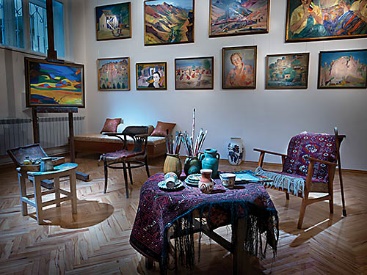 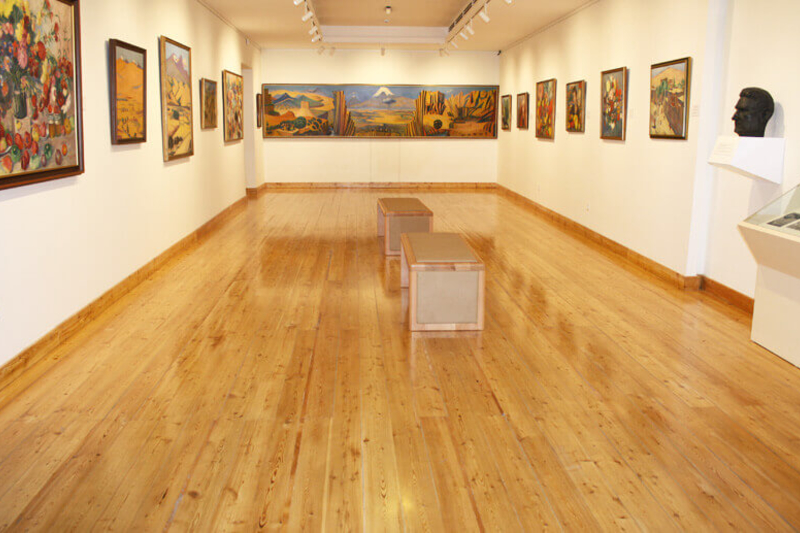                                            ԵԶՐԱԿԱՑՈՒԹՅՈՒՆ  Այսպիով, «Էքսկուրսիաների և մշակութային վայրերի դերը սաների զարգացման գործում» թեմայի  ոսումնասիրությունը հնարավորություն տվեց հանգելու հետևյալ եզրակացությունների․․ Էքսկուրսիայից հետո բացահայտեցի, որ երեխաների հետ մանկապարտեզից դուրս աշխատելը, նպատակային այցերը մշակութային կենտրոններ, շատ կարևոր են։ Մանկապարտեզից դուրս շփումը ավելի մտերմացրեց երեխաներին։ ․ հասա նրան, որ երեխաների մոտ առաջացավ գեղեցիկը ընկալելու կարողություն, ձևավորվեց գեղագիտական ճաշակ։ Հասա իմ հիմնական նպատակին․ նկարները երեխաների մեջ արթնացրեցին հույզեր, նրանք կարողացան տեսնել, հասկանալ, նկարագրել, բառերով արտահայտել տեսածը, զգացածը։․ կցանկանայի, որ էքսկուրսիաները շարունակական բնույթ կրեն և դաստիարակները իրենց հիմնական աշխատանքի բաղկացուցիչ մաս դարձնեն այն։                       Օգագործված գրականություն ցանկ1․  Լ․ Ասատրյան, Գ․ Հակոբյան, Մանկավարժություն, Երևան, 2017, 358 էջ։2․ Լ․ Սմբատյան, Լ․ Վերդյան, Հ․ Մինասյան, Մանկապարտեզի միջին խմբի (4-5 տարեկանների) կրթական համալիր ․ Ծրագիր, Երևան, 157 էջ։3․  «Կուլտուր-լուսավորչական աշխատանք», Երևան, 1983, N 1, էջ 7-11։4․ https://multiurok.ru/files/ek-skowrsian-orpes-owsowts-man-kazmakerpman-dzew.html5 ․ https://old-lib.armedu.am/resource/234086․  https://adb.am/listings/state-museum-nature-armenia/7․ https://www.sarian.am/index.html8․  https://gatmuseum.am/en/educational-programs